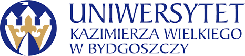 Bydgoszcz, 02.12.2022r.Dotyczy: „Dostawa systemu archiwizacji danych cyfrowych wraz z niezbędnymi komponentami”Numer postępowania: UKW/DZP-281-D-56/2022Informacja z otwarcia ofertDziałając na podstawie art. 222 ust. 5 ustawy z dnia 11 września 2019r.Prawo zamówień publicznych, zwanej dalej „ustawą”, Zamawiający przekazuje następujące informacje o: nazwach albo imionach i nazwiskach oraz siedzibach lub miejscach prowadzonej działalności gospodarczej albo miejscach zamieszkania wykonawców, których oferty zostały otwarte, cenach lub kosztach zawartych w ofertach:Kanclerz UKWmgr Renata Malak
Dostawa systemu archiwizacji danych cyfrowych wraz z niezbędnymi komponentamiDostawa systemu archiwizacji danych cyfrowych wraz z niezbędnymi komponentamiDostawa systemu archiwizacji danych cyfrowych wraz z niezbędnymi komponentamiDostawa systemu archiwizacji danych cyfrowych wraz z niezbędnymi komponentamiNrNazwa (firma) i adres WykonawcyNazwa kryteriumWartość brutto oferty1cena brutto438 022,07 PLN